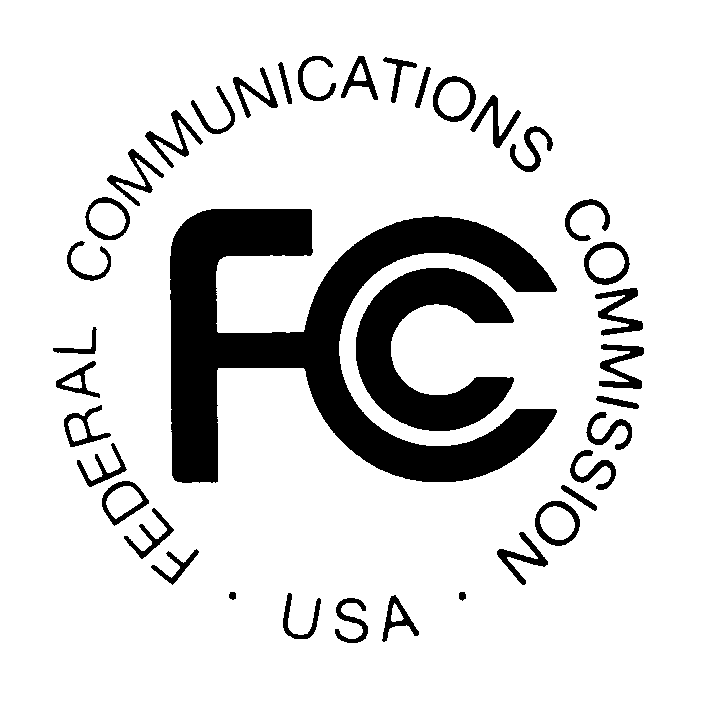 PUBLIC NOTICENews media information  202 / 418-0500TTY  202 / 418-2555Internet:  http://www.fcc.gov		Federal Communications Commission		445 12th St., S.W.		Washington, D.C. 20554				                                                                		DA 14-476April 8, 2014PUBLIC SAFETY AND HOMELAND SECURITY BUREAU ANNOUNCESREGION 9 (FLORIDA) PUBLIC SAFETY REGIONAL PLANNING COMMITTEES TO HOLD 700 MHZ AND 800 MHZ NPSPAC MEETINGSGen. Docket No. 90-119	The Region 9 (Florida) Public Safety Regional Planning Committees (RPCs) will hold two consecutive planning meetings on Wednesday, May 21, 2014.  Beginning at 9:00 a.m., the 700 MHz Public Safety RPC will convene at the Wyndham Lake Buena Vista Resort, 1850 Hotel Plaza Boulevard, Lake Buena Vista, Florida 32830.   The agenda for the 700 MHz meeting includes:Review of Officers and any open positionsBy-Laws and amendments to the Regional PlanGeneral status report from the State of Florida Adjourn	Beginning at 1:00 p.m., the 800 MHz Public Safety RPC will convene at the same location.	The agenda for the 800 MHz meeting includes:Review of Officers and any open positionsBy-Laws and amendments to the Regional PlansGeneral status report from the State of Florida AdjournBoth Region 9 Public Safety RPCs’ meetings are open to the public.  All eligible public safety providers in Region 9 may utilize these frequencies.  To ensure that RPC meetings consider each agency’s future spectrum needs in the allocation process, it is essential that eligible public safety agencies in all areas of government, including state, municipality, county, and Native American Tribal be represented.  Administrators who are not oriented in the communications field should delegate someone with this knowledge to attend, participate, and represent their agency’s needs.  All interested parties wishing to participate in planning for the use of public safety spectrum in the 700 MHz and 800 MHz bands within Region 9 should plan to attend.  For further information, please contact:Ray Carlson, ChairmanRegion 9 700 MHz and 800 MHz Public Safety RPCs3228 Gun Club RoadWest Palm Beach, Florida 33406(561) 688-3514 carlsonr@pbso.org- FCC -